Name:_________________________	Date:________________________Trace Evidence: Hair QuizMultiple Choices1)	Human hairs have	scales.coronalimbricatespinousamorphousHairs can be used for the purpose of identification:only if a follicular tag is present.only if the proximal end is present.only if the distal end is present.only if ovoid bodies are present.Which one of the following is the pigment found in redheads?KeratinMelaninPheomelaninCortex4)	The central cells that are not always visible or present are called the	.CortexMedullaeCuticleScalesBailey sat on a couch to watch a football game. Later on that day, Abby sat in the same spot and Bailey's head hair was found on her sweater. This is an example ofPrimary transferDirect transferSecondary transferCross-transferShort Answers6)  Name and define the 3 stages of hair growth based on the root shape.7)  Fill in the blanks with names of the hair characteristics shown.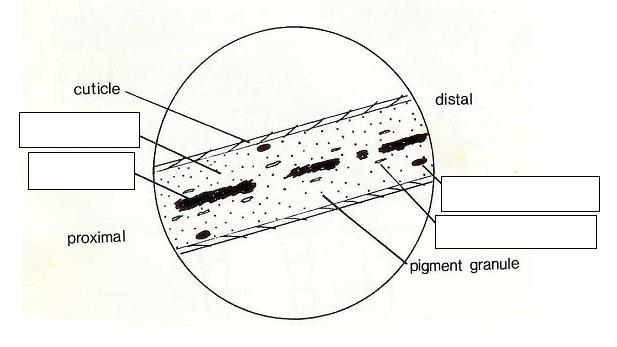 